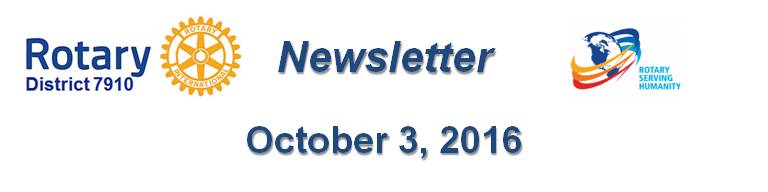 OUR PRESIDENTS SPEAK: Name, ClUBPHOTOPlease tell us what factors helped you decide to join Rotary.???, president of ???, may be reached at ???. To learn more about ??? Rotary, ???.Return to October 3 Newsletter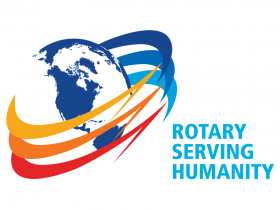 View past issuesVisit our website'Like' our Facebook page'Follow' us on Twitter